Curve SketchingExample: Sketch the graph of Domain:  all numbersAsymptotes:v.a. noneh.a. none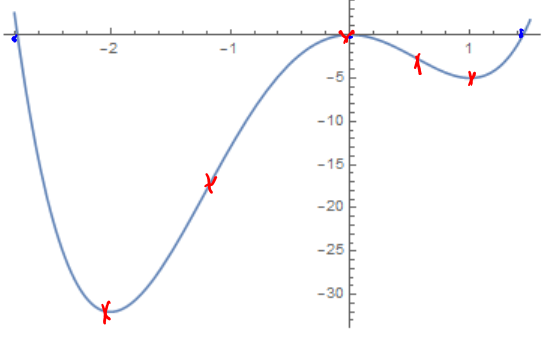 Critical points: so 
Possible infl. pts: 
 so  Setting up the table
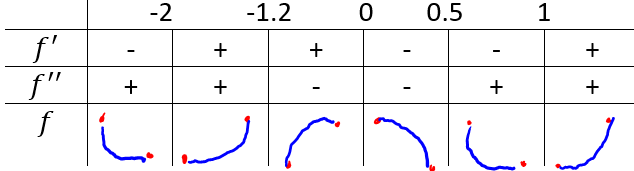 Find zeros: Find y-intercept: Evaluate f: f(-2)=-32, f(-1.2)=-17.9, f(0)=0, f(0.5)=-2.3, f(1)=-5Example: Sketch the graph of  Domain: all numbersAsymptotes:v.a. : noneh.a. : noneCritical points: 
so: 
Possible infl. pts:  
so:  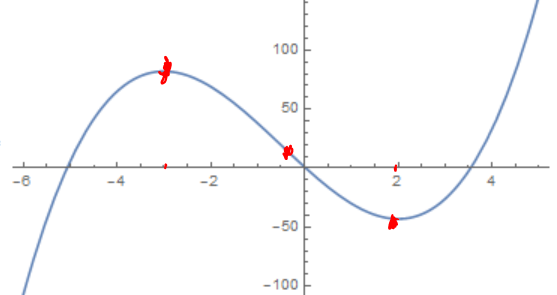 Setting up the table
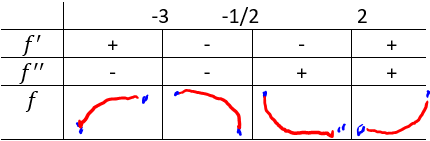 Find zeros: , so can’t find them without computerFind y-intercept Evaluate f: Example: Sketch the graph of Domain: all numbers except 2.	Asymptotes:v.a. : h.a. 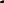 3.	
 Critical points:  or 
so: none
Possible infl. pts:  or 
so:  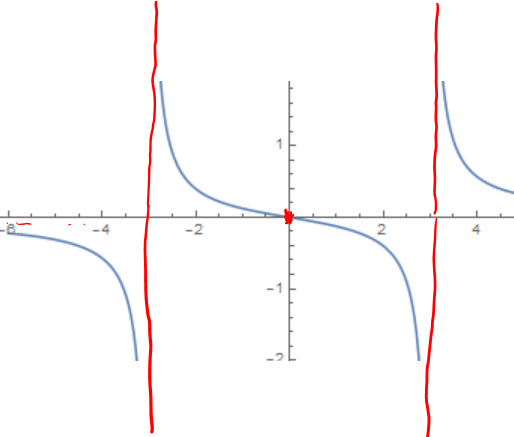 Setting up the table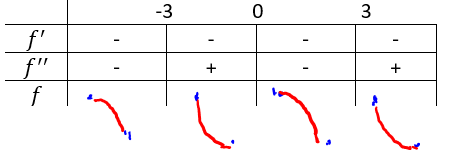 Find zeros: , so  Find y-intercept Evaluate f: Example: Sketch the graph of Domain: all numbers except Asymptotes: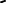 v.a. : h.a.: 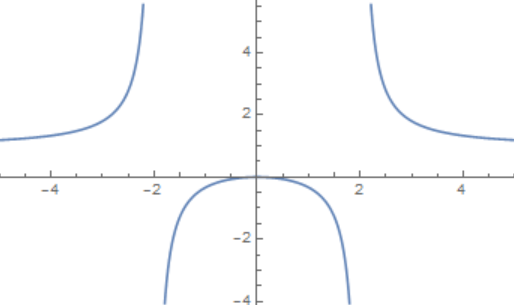 Critical points:  
so: 
Possible infl. pts:  
so: none 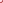 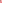 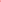 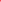 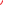 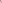 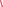 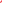 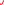 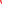 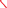 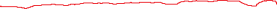 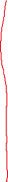 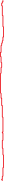 Setting up the table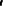 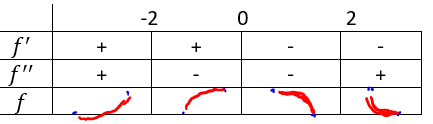 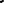 Find zeros: , so  Find y-intercept Example: Sketch the graph of Domain: all numbers except  2.	Asymptotes: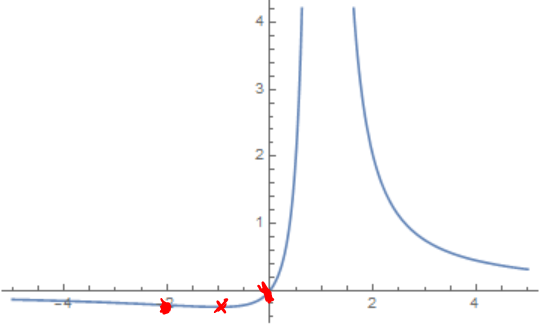 v.a.:  h.a. 3.	
 Critical points:  or 
Possible infl. pts:  or  Setting up the table:
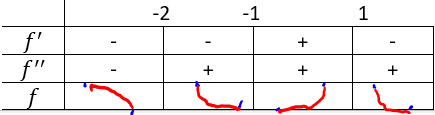 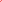 Find zeros: , so Find y-intercept: Evaluate f:  